LICEO DE ADULTOS PUCARÁ DE CHENA              DEPTO.DE LENGUAJE 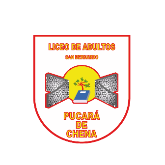 CONTROL DE LECTURA: “ CONTINUIDAD DE LOS PARQUES”NOMBRE: ________________________________SEGUNDO NIVEL MEDIO: ______Instrucciones. 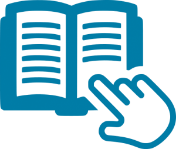 Lee atentamente u observa el video del cuento: “CONTINUIDAD DE LOS PARQUES” y responde las siguientes preguntas. El hombre retoma la lectura de su novela En su dormitorioEn su escritorioEn el tren devuelta a su fincaEn su comedorEn el pasillo del consultorioLa historia que el hombre leía, narraba:Un apasionado encuentro románticoLa ruptura de una parejaUna cita donde decidirían si continuaba la relación románticaUn encuentro para repasar un plan La cariñosa tarde de una pareja que comparte su vida¿Cuál era el móvil del asesinato que cometería el amante?El amorEl dineroLa venganzaLa envidiaUna mentira¿Por qué motivo los amantes eligieron esa tarde para asesinar al marido?Porque el marido estaría distraído leyendoPorque el marido dormía siesta a esa horaPorque habían recientemente despedido a los guardiasPorque el marido estaba borracho y sería fácil eliminarloPorque el marido estaría solo¿Qué se descubre al final de la historia?Que el mayordomo ayuda a la parejaQue los amantes se arrepienten del asesinatoQue la mujer huirá con su amante y el dinero de su maridoQue el marido asesinado es el lector de la novelaQue el marido es amigo del amante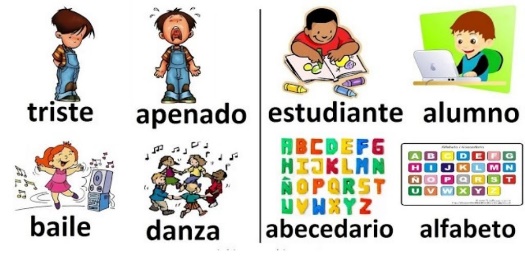 VOCABULARIO. Encuentra tres sinóniimos de las palabras subrayadas. Redacción. Escribe tu impresión del final de la historia: ¿Te sorprendió? ¿Te hubiera gustado que fuera diferente?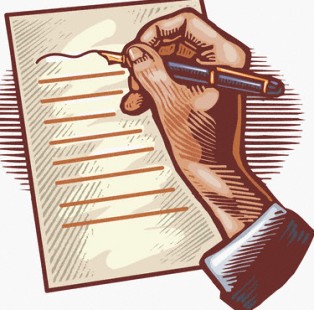 ARRELLANADO_____________________________________________RESTALLAR_____________________________________________PARAPETEARSE_____________________________________________________________________________________________________________________________________________________________________________________________________________________________________________________________________________________________________________________________________________________________________________________________________________________